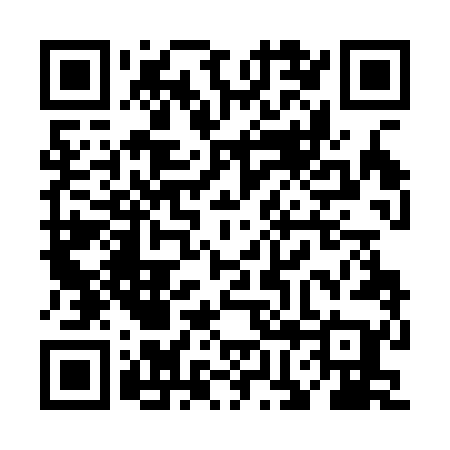 Ramadan times for Guzowka, PolandMon 11 Mar 2024 - Wed 10 Apr 2024High Latitude Method: Angle Based RulePrayer Calculation Method: Muslim World LeagueAsar Calculation Method: HanafiPrayer times provided by https://www.salahtimes.comDateDayFajrSuhurSunriseDhuhrAsrIftarMaghribIsha11Mon4:024:025:5511:423:345:305:307:1612Tue3:593:595:5211:423:365:325:327:1813Wed3:573:575:5011:413:375:345:347:2014Thu3:543:545:4811:413:385:355:357:2215Fri3:523:525:4511:413:405:375:377:2416Sat3:493:495:4311:403:415:395:397:2617Sun3:473:475:4111:403:435:415:417:2818Mon3:443:445:3811:403:445:425:427:3019Tue3:423:425:3611:403:455:445:447:3220Wed3:393:395:3411:393:475:465:467:3421Thu3:363:365:3211:393:485:475:477:3622Fri3:343:345:2911:393:505:495:497:3823Sat3:313:315:2711:383:515:515:517:4024Sun3:283:285:2511:383:525:535:537:4225Mon3:263:265:2211:383:545:545:547:4426Tue3:233:235:2011:373:555:565:567:4627Wed3:203:205:1811:373:565:585:587:4828Thu3:173:175:1511:373:575:595:597:5029Fri3:153:155:1311:373:596:016:017:5230Sat3:123:125:1111:364:006:036:037:5531Sun4:094:096:0812:365:017:057:058:571Mon4:064:066:0612:365:037:067:068:592Tue4:034:036:0412:355:047:087:089:013Wed4:004:006:0212:355:057:107:109:034Thu3:573:575:5912:355:067:117:119:065Fri3:543:545:5712:355:077:137:139:086Sat3:513:515:5512:345:097:157:159:107Sun3:483:485:5212:345:107:167:169:138Mon3:453:455:5012:345:117:187:189:159Tue3:423:425:4812:335:127:207:209:1710Wed3:393:395:4612:335:137:227:229:20